Załącznik nr 1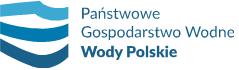 			(miejscowość, data)(pieczęć wykonawcy)Państwowe Gospodarstwo WodneWody PolskieZarząd Zlewni w Kielcachul. Witosa 8625 – 561 KielceFORMULARZ  OFERTYNazwa.............................................................................................................................Siedziba..........................................................................................................................Nr telefonu/faksu............................................................................................................Nr NIP.............................................................................................................................Nr REGON......................................................................................................................e-mail:............................................................................................................................              Nr rachunku bankowego ......................................................................................................................     Składając ofertę na zapytanie ofertowe Nr sprawy: 437/ZKI/2020                    w związku z prowadzonym postępowaniem na wykonanie zadania pt.:„Wywóz nieczystości stałych w tym gabarytów z budynku przy ul. Przypkowskiego 28a w Jędrzejowie”zobowiązujemy się do:1.	Wykonania prac objętych zamówieniem za cenę: 	  	 zł. bruttosłownie: ………………………………………………………………………w tym:  cena netto 		 zł.podatek VAT: 		 zł.2.	Wykonania całości prac stanowiących przedmiot zamówienia w terminie 
      do dnia 31.12.2020r.3. Informujemy, że jesteśmy (zaznaczyć właściwe) małym przedsiębiorstwem średnim przedsiębiorstwem żadne z powyższych4. Oświadczamy, że w przypadku uznania naszej oferty za najkorzystniejszą zobowiązujemy się do wykonania przedmiotu zamówienia na warunkach określonych w Zapytaniu ofertowym, oraz istotnymi postanowieniami zlecenia. 5. Oferta składa się z                ponumerowanych stron.Data i podpis Wykonawcy